奶瓶的高台滑雪比赛实验内容把用奶瓶做的木偶和砝码装在小型滑雪板上，让木偶从雪山的高台上滑下跳跃，比赛飞跃的距离的同时，就运动的内容进行思考。所需材料奶瓶、小型滑雪板、胶条、砝码、剪刀、铁锹、旗杆、小旗子。实验方法和要点是什么因素影响飞行距离呢？从起跳的位置、质量、空气阻力等各个方面进行各种假设，考虑到这些假设因素后，用奶瓶制作出跳雪选手。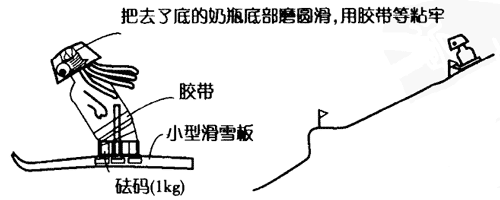 在小型滑雪板上，用胶条固定铁砝码，装上塑料瓶的跳雪人。之后，到室外的雪山上用铁锹做出跳台，让跳雪人做高台滑雪。变换起跳的位置，来比较飞跃的距离。让不同形状的跳雪人进行飞跃距离的比赛。延伸对于户外的学习，如果用摄像机将实验的情景和假设的关系等进行摄像，然后在发表会上公布实验的情况与结果，会有助于加深理解。